Person with cancer—laterality of primary cancer, code [N]Exported from METEOR(AIHW's Metadata Online Registry)© Australian Institute of Health and Welfare 2024This product, excluding the AIHW logo, Commonwealth Coat of Arms and any material owned by a third party or protected by a trademark, has been released under a Creative Commons BY 4.0 (CC BY 4.0) licence. Excluded material owned by third parties may include, for example, design and layout, images obtained under licence from third parties and signatures. We have made all reasonable efforts to identify and label material owned by third parties.You may distribute, remix and build on this website’s material but must attribute the AIHW as the copyright holder, in line with our attribution policy. The full terms and conditions of this licence are available at https://creativecommons.org/licenses/by/4.0/.Enquiries relating to copyright should be addressed to info@aihw.gov.au.Enquiries or comments on the METEOR metadata or download should be directed to the METEOR team at meteor@aihw.gov.au.Person with cancer—laterality of primary cancer, code [N]Identifying and definitional attributesIdentifying and definitional attributesMetadata item type:Data ElementShort name:Laterality of primary cancerMETEOR identifier:270177Registration status:Health!, Superseded 07/12/2011Definition:The side of a paired organ that is the origin of the primary cancer, as represented by a code.Data Element Concept:Person with cancer—laterality of primary cancerValue Domain:Laterality code AValue domain attributesValue domain attributesValue domain attributesRepresentational attributesRepresentational attributesRepresentational attributesRepresentation class:CodeCodeData type:StringStringFormat:AAMaximum character length:11ValueMeaningPermissible values:RRightLLeftBBilateralSupplementary values:NNot applicableU
 Unknown
 Data element attributes Data element attributes Collection and usage attributesCollection and usage attributesGuide for use:The valid International Classification of Diseases for Oncology values for the variable are provided in the list below:RightOrigin of primary site is on the right side of a paired organ.LeftOrigin of primary site is on the left side of a paired organ.Paired organs are: Breast (C50), Lung (C34), Kidney (C64), Ovary (C56), Eyes (C69), Arms (C76.4, C44.6, C49.1, C47.1, C40.0, C77.3, ), Legs (C76.5, C44.7, C49.2, C47.2, C40.2, C77.4), Ears (C44.2, C49.0, C30.1), Testicles (C62), Parathyroid glands (C75.0), Adrenal glands (C74.9, C74.0, C74.1), Tonsils (C09.9, C02.4, C11.1, C09.0, C09.1, C03.9), Ureter (C66.9), Carotid body (C75.4), Vas deferens (C63.1), Optic nerve (C72.3)BilateralIncludes organs that are bilateral as a single primary (e.g. bilateral retinoblastoma (M9510/3, C69.2), (M9511/3, C69.2), (M9512/3, C69.2), (C69.6, C48.0), bilateral Wilms tumours (C64.9, M8960/3)) Note: Bilateral cancers are very rare.UnknownIt is unknown whether, for a paired organ the origin of the cancer was on the left or right side of the body.Collection methods:This information should be obtained from the patient's pathology report, the patient's medical record, or the patient's medical practitioner/nursing staff.Source and reference attributesSource and reference attributesOrigin:World Health OrganizationReference documents:Percy C, Van Holten V, Muir C (eds). International Classification of Diseases for Oncology, 2nd edition. Geneva: WHO, 1990Relational attributesRelational attributesRelated metadata references:Has been superseded by Person with cancer—laterality of primary cancer, code AHealth!, Standard 07/12/2011
Is re-engineered from  Laterality of primary cancer, version 1, DE, NHDD, NHIMG, Superseded 01/03/2005.pdf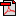  (16.4 KB)No registration statusImplementation in Data Set Specifications:Breast cancer (Cancer registries) DSSHealth!, Superseded 01/09/2012
Cancer (clinical) DSSHealth!, Superseded 07/12/2005
Cancer (clinical) DSSHealth!, Superseded 06/03/2009
Cancer (clinical) DSSHealth!, Superseded 22/12/2009
Cancer (clinical) DSSHealth!, Superseded 07/12/2011